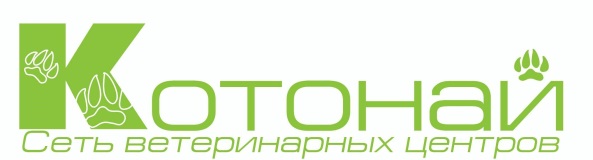 Направление на эндоскопическое исследование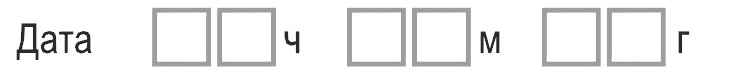 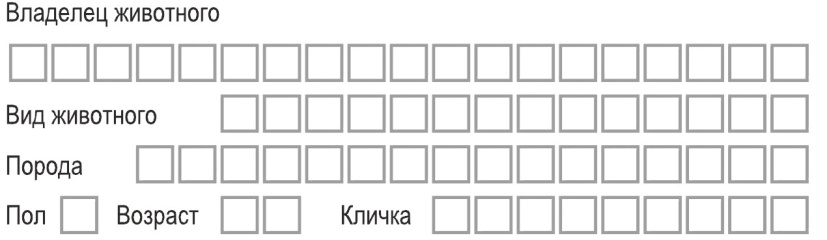 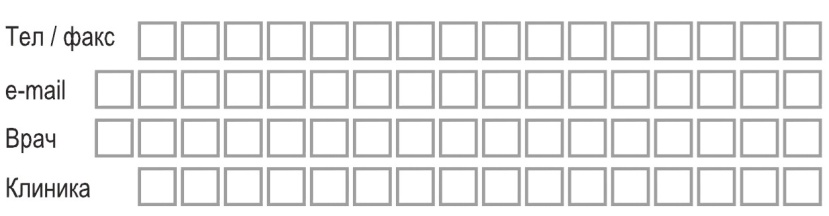 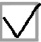 «*»  Выполнение возможно только у самок  с подходящим диаметром уретрыОбращаем внимание:Выполнение исследований отобранного материала – осуществляется сторонними лабораториями.Сроки выполнения исследования и стоимость анализа  определяются регламентом работы лаборатории – исполнителя.  ВАЖНО!!!Все эндоскопические исследования проводятся под седацией (наркозом).Запись на обследование и уточнение стоимости производится через колл-центр.Рекомендуется предварительно сделать УЗИ-скрининг сердца и сдать анализы (подготовка к седации)Исследования желудочно-кишечного тракта требуют предварительной  подготовки (смотреть памятку)Памятка по подготовке пациента к выполнению эндоскопического обследования	Все эндоскопические манипуляции проводятся  под общей анестезией, поэтому предварительно питомцу рекомендуется сделать  УЗИ-скрининг сердца (всем кошкам, возрастным животным и животным с заболеваниями сердца и легких), сдать общий клинический анализ крови. При наличии показаний – так же может потребоваться   выполнение  биохимического  анализа крови, УЗИ брюшной полости, рентгенографии, консультация анестезиолога ветеринарного центра «Котонай».Для выполнения  обследований не связанных с желудочно-кишечным трактом голодная диета выдерживается минимум 8 часов для кошек и собак весом  до 10 кг. 12 часов для собак весом более 10 кг.Подготовка к выполнению эзофагоскопии либо эзофаго-гастро-дуоденоскопии:Голодная диета 12 часовЗа 2 часа до проведения исследования исключить прием воды и лекарственных препаратов. Подготовка к выполнению колоноскопии:Кошки и собаки до 10 кг:- Голодная диета 24 часа- За сутки до проведения обследования начинаем давать каждые 4 часа «Лактусан» в дозе 5-10 мл на 1 кг веса животного.- За 4-6 часов до обследования сделать клизму «микролакс»Собаки весом  10-25  кг:- Голодная диета 24 -36  часов- За сутки до проведения обследования начинаем давать каждые 4 часа «Лактусан» в дозе 5-10 мл на 1 кг веса животного.- За 4-6 часов до обследования сделать клизму «микролакс» (1 пипетка на 10 кг веса животного)Собаки весом более 25 кг:- Голодная диета 36 часа- За 36 часов до проведения обследования начинаем давать каждые 4 часа «Лактусан» в дозе 5-10 мл на 1 кг веса животного.- За 4-6 часов до обследования сделать клизму «микролакс» (1 пипетка на 10 кг веса животного)Вид исследования  Вид исследования  Вид исследования  Вид исследования  Трахеоскопия Вагиноскопия ЭзофагоскопияРиноскопия (прямая)Эзофаго-гастро-дуоденоскопияРиноскопия (ретроградная)Колоноскопия Цистоскопия (прямая) *Ларинго/фарингоскопия Цистоскопия (ретроградная)Дентальный осмотр грызунов ОтоскопияЗабор материала для дополнительных исследованийЗабор материала для дополнительных исследованийБиопсия + цитологияБиопсия + гистологияБиопсия + бакпосевБронхоальвеолярный лаваж + бакосевБронхоальвеолярный лаваж + цитологияОпределение общего РН желудочного содержимогоНа усмотрение врача, проводящего исследование